		Dům dětí a mládeže Český Krumlov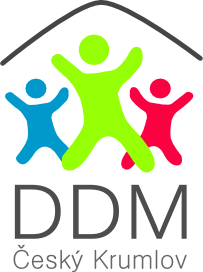 		Linecká 67, 381 01 Český Krumlovwww.ddmck.cz		734228025		jazyky@ddmck.czVÝSLEDKOVÁ LISTINAOkresní kolo Dějepisné olympiády 2022/2023 I. kategorie Pořadí		jméno			škola						počet bodů1. místo:	David Václavík			ZŠ Velešín				752. místo:     	Jakub Studený			ZŠ Za Nádražím, Č. Krumlov		703. místo:       	Benjamin Odvárka		Gymnázium ČK				664. místo:	Světlana Pejchalová		Gymnázium ČK				635. místo:       	Matyáš Moronga		ZŠ Za Nádražím, Č. Krumlov		59	6. místo:	Luděk Kutlák			ZŠ Za Nádražím, Č. Krumlov		577. místo:      	Anna Šicnerová			ZŠ Fantova Kaplice			568. - 9. místo:	Kryštof Koschant		ZŠ Fantova Kaplice			54		Julie Šilhánová			ZŠ Frymburk				5410. – 12. místo:	Veronika Jarková		ZŠ Fantova Kaplice			52		Kryštof Kupka			Gymnázium ČK				52		Jonáš Rychnavský		ZŠ Školní Kaplice			5213. místo: 	Jakub O´Súlleabháin	              ZŠ Vyšší Brod				4414. místo:	Laura Bajka Gladisová		ZŠ Frymburk				4115. místo:   	Valerie Grimová		ZŠ Vyšší Brod				4016. místo: 	Vojtěch Stříbrný		ZŠ Školní, Kaplice			3917. místo: 	Eva Kutláková			ZŠ Školní, Kaplice			3818. místo: 	Sophie Veberová		ZŠ Frymburk				35					__________________________________________________________________________________Úspěšný řešitel: 60% z 80 bodů = 48 bodůPorota: Mgr. Eva Zálohová, Mgr. Eva BickováDěkuji členkám poroty a všem, kteří se olympiády zúčastnili. V Českém Krumlově 17. 1. 2023                                 		        	     	zpracoval:     Bc. Gabriela Skorunková     								 	vedoucí jazykového oddělení